                                                                     Common Core & VA SOL Word Sort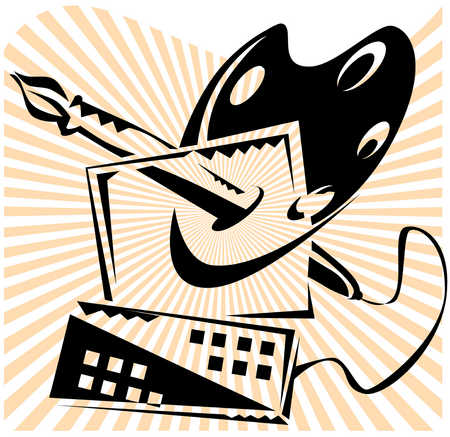 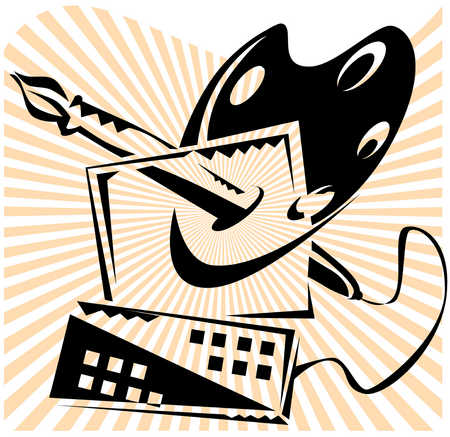 MATHStrategy: PICTURE PERFECTCategory: geometryTRANSFORMATION                                                                     Common Core & VA SOL Word SortMATHStrategy: PICTURE PERFECTCategory: patternsRATE OF CHANGE                                                                      Common Core & VA SOL Word SortMATHStrategy: PICTURE PERFECTCategory: computation & estimationNON-CONGRUENT                                                                      Common Core & VA SOL Word Sort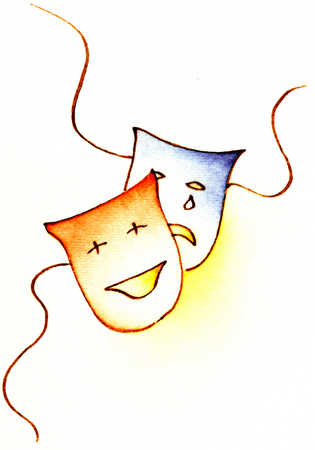 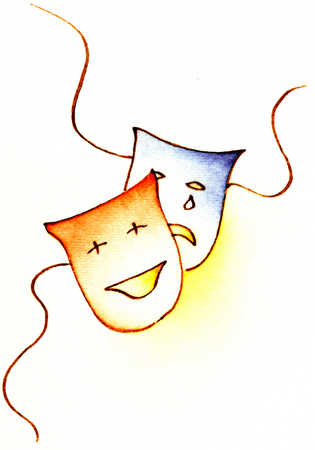 MATHStrategy: LIGHTS, CAMERA, ACTIONCategory: algebraCOORDINATE PLANE                                                                      Common Core & VA SOL Word SortMATHStrategy: LIGHTS, CAMERA, ACTIONCategory: measurementSIMILARITY                                                                      Common Core & VA SOL Word Sort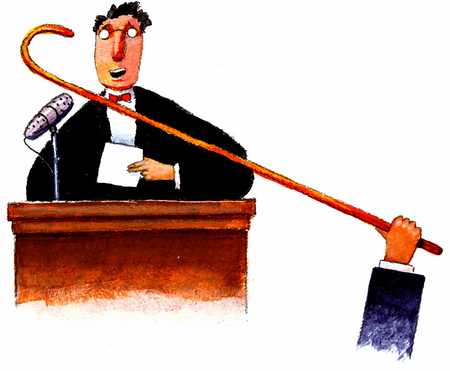 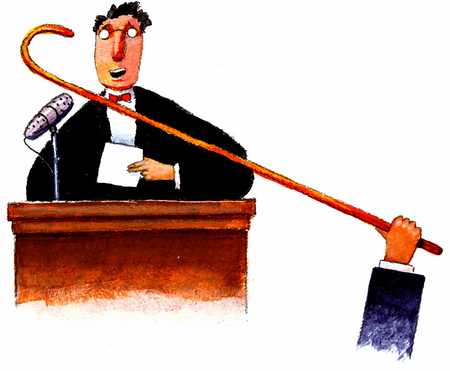 MATHStrategy: HEAR YE, HEAR YECategory: algebraNONLINEAR ASSOCIATION                                                                      Common Core & VA SOL Word SortMATHStrategy: LIGHTS, CAMERA, ACTIONCategory: geometryLINE OF SYMMETRY                                                                      Common Core & VA SOL Word SortMATHStrategy: HEAR YE, HEAR YECategory: statisticsSCALED GRAPH                                                                      Common Core & VA SOLWord Sort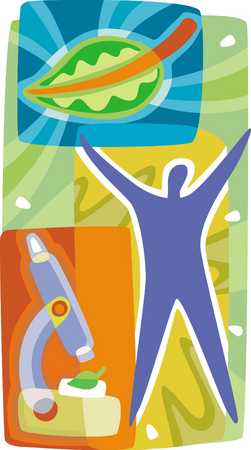 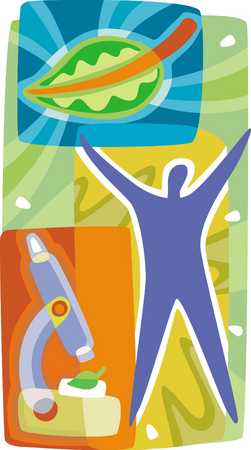 MathematicsSecondary                                                                     Common Core & VA SOLWord SortMathematicsSecondary